	Vadovaudamasi Lietuvos Respublikos vietos savivaldos įstatymo 16 straipsnio 2 dalies 26 punktu, 18 straipsnio 1 dalimi, Pagėgių savivaldybei nuosavybės teise priklausančio turto valdymo, naudojimo ir disponavimo juo tvarkos aprašo,  patvirtinto Pagėgių savivaldybės tarybos 2015 m. vasario 10 d. sprendimu Nr. T-27 „Dėl Pagėgių savivaldybei nuosavybės teise priklausančio turto valdymo, naudojimo ir disponavimo juo tvarkos aprašo patvirtinimo“, 16.4, 18.1 papunkčiais ir atsižvelgdama į Žukų kaimo bendruomenės pirmininkės 2018 m. kovo 14 d. prašymą, Pagėgių savivaldybės taryba n u s p r e n d ž i a:		1. Perduoti Pagėgių savivaldybės Žukų kaimo bendruomenei 10 metų valdyti ir naudoti pagal panaudos sutartį Pagėgių savivaldybei nuosavybės teise priklausantį turtą − patalpą Nr. 3-3 (plotas − 47,79 kv. m), esančią pastate, kurio unikalus Nr. 8891-7000-8017, žymėjimas 1A1p, registro Nr. 50/132646, kadastro duomenų fiksavimo data  1996-10-23, inventorinės bylos Nr. 6336, adresu: V.Gaigalaičio g. 21, Žukų k., Vilkyškių sen., Pagėgių sav., bendruomenės įstatuose numatytai veiklai vykdyti.	2. Įpareigoti Pagėgių savivaldybės Johaneso Bobrovskio gimnazijos direktorę Rimą Auštrienę pasirašyti panaudos sutartį bei perdavimo − priėmimo aktą su panaudos gavėju.	3.  Sprendimą paskelbti Pagėgių savivaldybės interneto svetainėje www.pagegiai.lt.                      Šis sprendimas gali būti skundžiamas Lietuvos Respublikos administracinių bylų teisenos įstatymo nustatyta tvarka. SUDERINTA:	Administracijos direktorė                                                                                   Dainora Butvydienė   Bendrojo ir juridinio skyriaus vyriausiasis specialistas                                     Valdas VytuvisKalbos ir archyvo tvarkytoja                                                                              Laimutė MickevičienėParengė Laimutė Šegždienė,Turto valdymo skyriaus vedėja                                                                                                                                                                                                                                      Pagėgių savivaldybės tarybos                   veiklos reglamento                                                              2 priedas                                                     SPRENDIMO PROJEKTO “dėl PATALPŲ PERDAVIMO NEATLYGINTINAI VALDYTI IR NAUDOTI PAGAL PANAUDOS SUTARTĮ PAGĖGIŲ SAVIVALDYBĖS ŽUKŲ KAIMO BENDRUOMENEI "AIŠKINAMASIS RAŠTAS                                                                                          2018-03-14      	 1. Parengto projekto tikslai ir uždaviniai: perduoti Pagėgių savivaldybės Žukų kaimo bendruomenei 10 metų laikotarpiui bendruomenės įstatuose numatytai veiklai vykdyti,  patalpą, esančią V.Gaigalaičio g. 21, Žukų k., Vilkyškių sen., Pagėgių sav.       			2. Kaip šiuo metu yra sureguliuoti projekte aptarti klausimai:  sprendimo projektas paruoštas atsižvelgiant į Žukų kaimo bendruomenės pirmininkės 2018 m. kovo 14 d. prašymą. Ankstesnė panaudos sutartis baigėsi 2016 m. birželio 2 d.    			  3. Kokių teigiamų rezultatų laukiama: teikiama nauda visuomenei ar jos daliai kultūros ir sporto srityje.      	  4. Galimos neigiamos priimto projekto pasekmės ir kokių priemonių reikėtų imtis, kad tokių pasekmių būtų išvengta:  priėmus sprendimą neigiamų pasekmių nenumatoma.     	5. Kokius galiojančius aktus (tarybos, mero, savivaldybės administracijos direktoriaus) reikėtų pakeisti ir panaikinti, priėmus sprendimą pagal teikiamą projektą.            	6. Jeigu priimtam sprendimui reikės kito tarybos sprendimo, mero potvarkio ar administracijos direktoriaus įsakymo, kas ir kada juos turėtų parengti: Pagėgių savivaldybės administracijos Turto valdymo skyrius.   	 7. Ar reikalinga atlikti sprendimo projekto antikorupcinį vertinimą: nereikalinga.    	8. Sprendimo vykdytojai ir įvykdymo terminai, lėšų, reikalingų sprendimui įgyvendinti, poreikis (jeigu tai numatoma – derinti su Finansų skyriumi): Papildomų lėšų sprendimui įgyvendinti nereikės.    	9. Projekto rengimo metu gauti specialistų vertinimai ir išvados, ekonominiai apskaičiavimai (sąmatos)  ir konkretūs finansavimo šaltiniai: nėra.   	 10. Projekto rengėjas ar rengėjų grupė. Turto valdymo skyriaus vedėja Laimutė Šegždienė, tel. 8 441 70412.  	11. Kiti, rengėjo nuomone,  reikalingi pagrindimai ir paaiškinimai: projektas Pagėgių savivaldybei nuosavybės teise priklausančio turto valdymo, naudojimo ir disponavimo juo tvarkos aprašu, patvirtintu Pagėgių savivaldybės tarybos 2015 m. vasario 10 d. sprendimu Nr. T-27.Turto valdymo skyriaus vedėja                                                                          Laimutė Šegždienė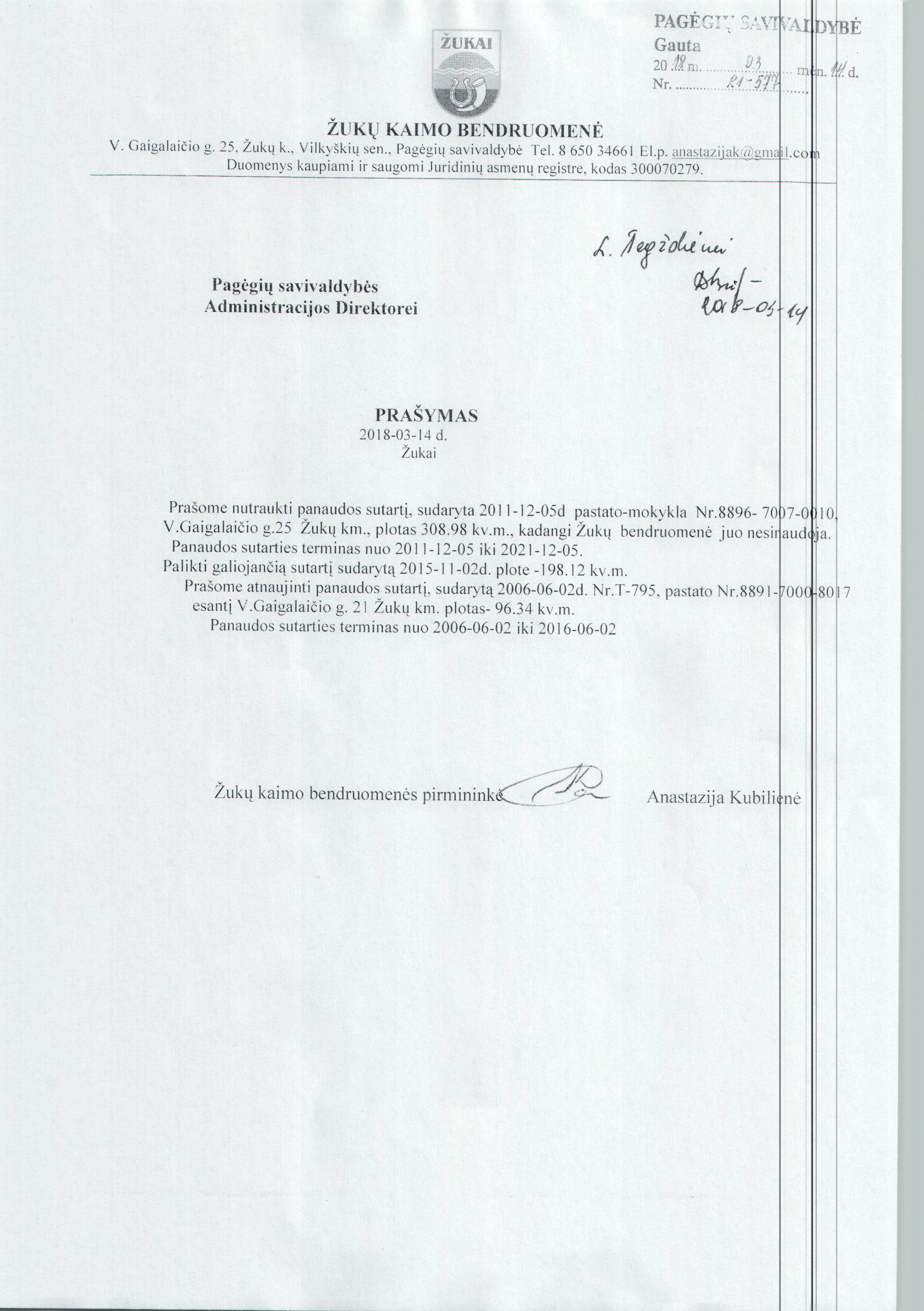 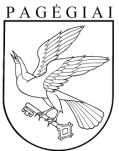 Pagėgių savivaldybės tarybasprendimasdėl PATALPŲ PERDAVIMO NEATLYGINTINAI VALDYTI IR NAUDOTI PAGAL PANAUDOS SUTARTĮ pagėgių savivaldybės ŽUKŲ KAIMO BENDRUOMENEI2018 m. kovo 15  d. Nr. T1-50Pagėgiai